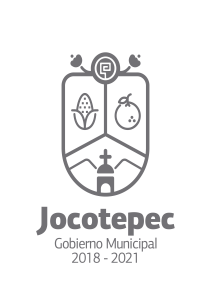 ¿Cuáles fueron las acciones proyectadas (obras, proyectos o programas) o Planeadas para este trimestre?OCTUBRE: Campaña de prevención de cáncer de mama NOVIEMBRE: Campaña de prevención de violencia DICIEMBRE: Programa D.A.R.E.Resultados Trimestrales (Describir cuáles fueron los programas, proyectos, actividades y/o obras que se realizaron en este trimestre). OCTUBRE: Campaña de prevención de cáncer de mama La cual tuvo como objetivo principal el sensibilizar a la población tanto de hombres como mujeres en la importancia del cuidado y autoexploración de las mamas, en el conocimiento de esta enfermedad, las etapas, las consecuencias, tratamiento etc. Se trabajó con talleres en delegaciones, módulos, exploración de mamas por parte del personal de salud en cada delegación, y para dar cierre a esta campaña se organizó una marcha para visibilizar la importancia del autocuidado, además de un foro con testimonios de sobrevivientes, y panel de médicos y medicas especialistas en el tema. NOVIEMBRE: Campaña de prevención de ViolenciaEsta campaña se llevó a las escuelas primarias y preescolares de las delegaciones para trabajar con madres y padres de familia, proyectándose cortometrajes con el tema violencia, se les explico en una pequeña charla, que es la violencia, como afecta a la población en general, las consecuencias y por qué es originada, rasgos de la víctima y del victimario y las fases de la misma. DICIEMBRE: programa D.A.R.E. Se inició con la implementación del programa D.A.R.E en las escuelas, dando inicio en primaria de San Juan Cósala, este programa con la intención de atender la problemática que viven los niños y las niñas en esa comunidad. Montos (si los hubiera) del desarrollo de dichas actividades. ¿Se ajustó a lo presupuestado?  31,000En que beneficia a la población o un grupo en específico lo desarrollado en este trimestre. Las actividades desarrolladas durante este trimestre son enfocadas a la prevención en su totalidad. Prevención de violencia, prevención de cáncer de mama, prevención de drogadicción y vandalismo y benefician a una gran parte de la población, específicamente estas campañas implementadas beneficiaron a hombres, mujeres de todas las delegaciones a partir de los 20 años, niños y niñas de primaria de la comunidad de San Juan cósala. ¿A qué estrategia de su POA pertenecen las acciones realizadas y a que Ejes del Plan Municipal de Desarrollo 2018-2021 se alinean?Juventud y niñez por los DDHH y la IgualdadInclusión Sustantiva y DDHHGobierno Municipal trabajando por la IgualdadInclusión Sustantiva y de DDHHGobierno y Sociedad sensibilizada y capacitada en DDHH e IgualdadIgualdad Sustantiva y DDHHDe manera puntual basándose en la pregunta 2 (Resultados Trimestrales) y en su POA, llene la siguiente tabla, según el trabajo realizado este trimestre.NºESTRATÉGIA O COMPONENTE POA 2019ESTRATEGIA O ACTIVIDAD NO CONTEMPLADA (Llenar esta columna solo en caso de existir alguna estrategia no prevista)Nº LINEAS DE ACCIÓN O ACTIVIDADES PROYECTADASNº LINEAS DE ACCIÓN O ACTIVIDADES REALIZADASRESULTADO(Actvs. realizadas/Actvs. Proyectadas*100)1Juventud y niñez por lod DDHH y la Igualdad 711/74Gobierno Municipal trabajando por la Igualdad 711/75Gobierno y Sociedad Sensibilizada y capacitada en DDHH e Igualdad 211/2